Geografia klasa VTemat: Pogoda a klimat.Zadania:Przeczytaj tekst za strony 91. Odpowiedz w zeszycie na pytania:Co to jest pogoda?Jakie są składniki pogody? Wypisz je.Co to jest klimat?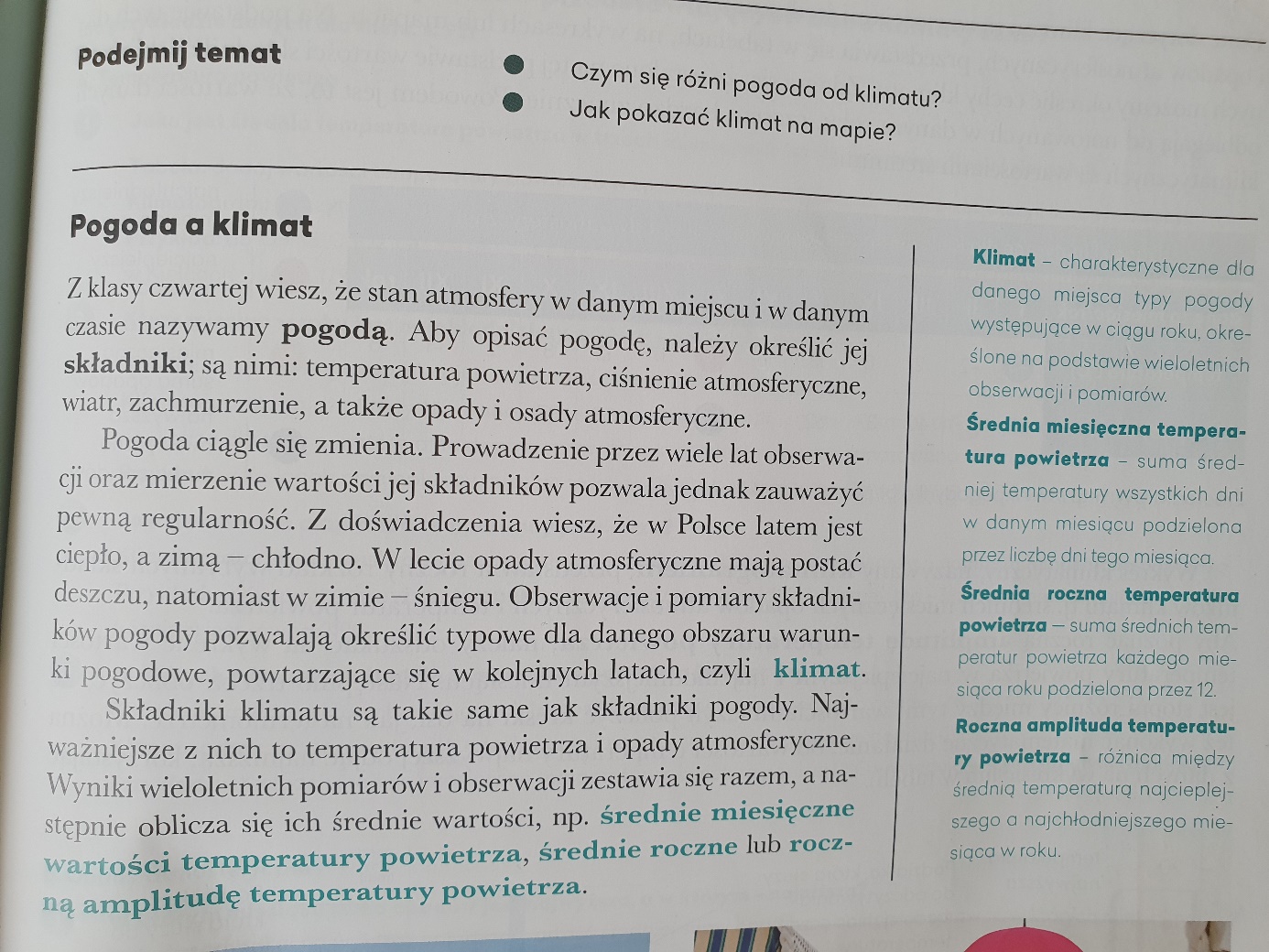 